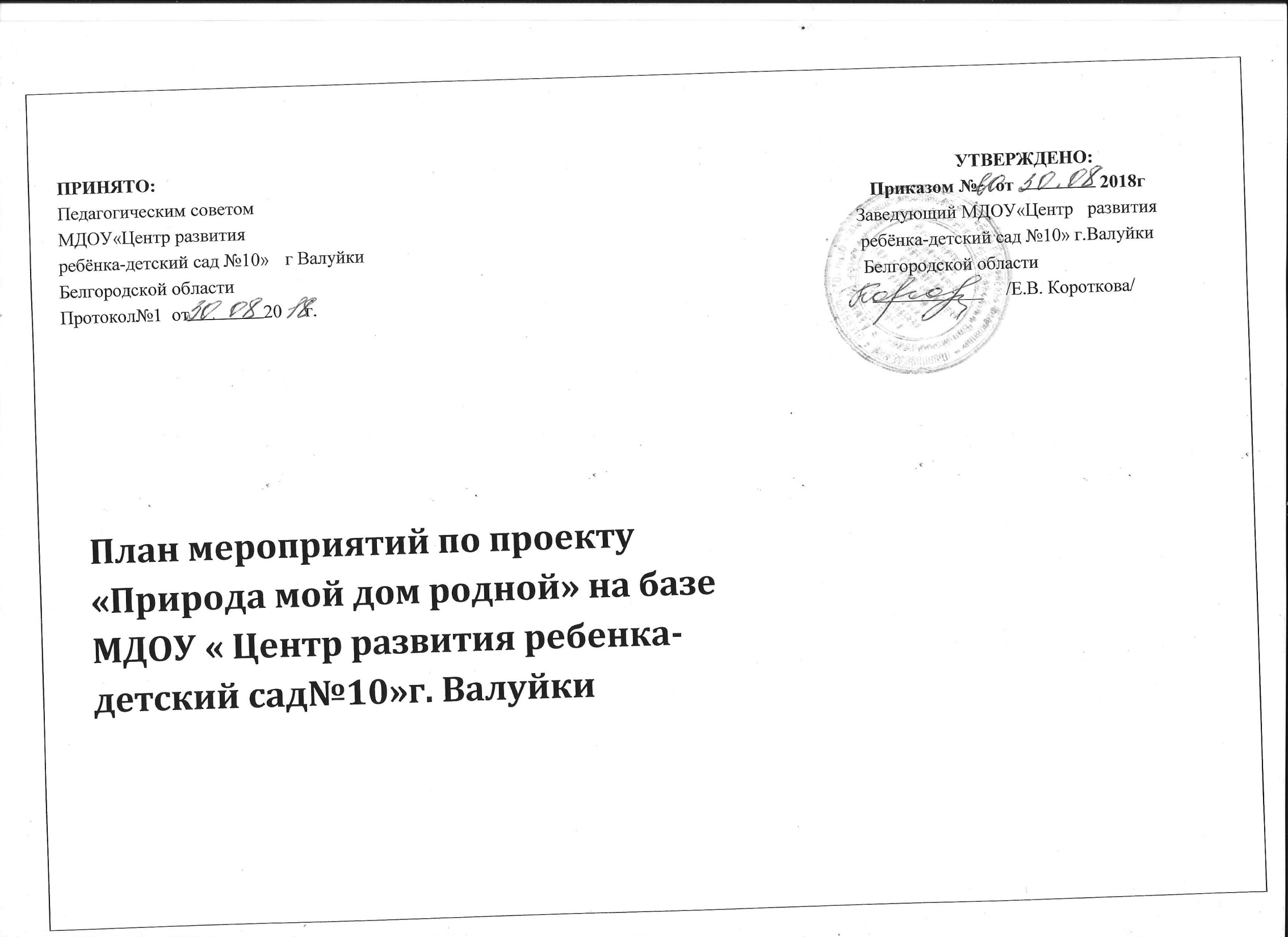 Цель: Повышение уровня  экологической культуры детей дошкольного возраста через совместные мероприятия экологической направленности.Задачи: Развитие познавательных, интеллектуальных, творческих способностей детей Развитие экологического и эстетического воспитания детейВоспитание коммуникативных навыков, самостоятельности, трудолюбия, наблюдательности и любознательности.Воспитание бережного отношения к цветам, заботиться о нихКонечный результат: Создание фито-статуиКалендарный план-график работ по проектуКод задачиНазвание задачиДлитель-ность, дниДата начала работДокумент, подтверждающий выполнение работыФИО ответственного исполнителя1    1.1Проведение организационного собрания с родителями по вопросам экологического воспитания дошкольниковДиагностика детей по экологическому воспитанию в доуАвгуст Протокол организационного собрания с родителями.Шаповалова .А.О2    2.1Конкурс «Цветочная композиция»Проведение организационного собрания с родителямиАвгуст Положение о конкурсе« Цветочная композиция» на базе МДОУ « Центр развития ребенка- детский сад№10».Протокол организационного собрания с родителями.Шаповалова .А.О3Изготовление и размещение рекламного щита в приёмной для родителейОктябрьфотоотчет.Шаповалова .А.О4Беседы с детьми «Цветы в легендах, стихах, загадках, сказках, песнях»;«Профессии людей, занятых в цветоводстве»«Красота спасёт мир»ОктябрьКомиссионный акт обследования,фотоотчет.Шаповалова .А.О5Сбор семян с детьми, пересадка растенийОктябрь Копилка семянШаповалова .А.О6 Подготовка растений к зиме, утепление снегомНоябрьДекабрь фотоотчет.Шаповалова .А.О6.1.6.1.16.1.26.1.3Выставка поделок «Зимняя фантазия»Ознакомление родителей с положением о выставкеПодбор природного и декоративного материала Изготовление поделок для выставкиДекабрьФотоотчет.Шаповалова .А.О6.2.6.2.16.2.26.2.36.2.46.2.5 Выставка творческий открыток «Мама милая моя»Проведение опроса детей на тему «Что я знаю о маме?»Подбор литературного материалаПодготовка материала для продуктивной деятельностиИзготовление открытокОформление выставки творческих открыток «Мама милая Моя»Март Фотоотчет.Шаповалова .А.О6.3. Акция детская  - высадка тюльпанов МартКомиссионный акт обследования,Фотоотчет.Шаповалова .А.О.7Акция посади свой цветокАпрельКомиссионный акт обследования, Фотоотчет.Шаповалова .А.О7.17.1.17.1.27.1.37.1.47.1.57.1.67.1.77.1.8Открытое занятие на тему «Цветочная поляна»Подготовка конспекта Подбор атрибутовПодбор музыкального материалаЧтение стихов рассказов о цветахНаблюдение за цветамиДидактические игрыРазучивание физкультминуток АпрельКонспект мероприятияфотоотчет.Шаповалова .А.О7.2.Приобретение инвентаря для огородаАпрельТоварные чекиШаповалова .А.О7.3.7.3.7.3.7.3.7.3.Сюжетно – ролевая игра «Цветочный магазин»Подготовка конспектаПодбор материалаБеседа о цветахБеседа о работе продавцаМайКонспект мероприятияфотоотчет.Шаповалова .А.О7.4Оформление фито статуи «Лебедь»АпрельФотоотчетШаповалова .А.О8Подведение итогов реализации  проекта «Природа мой дом большой» на базе МДОУ « Центр развития ребенка - детский сад№10».Май Протокол.Шаповалова .А.О9Закрытие проекта.30.09.16 МайИтоговый отчет по проекту.Шаповалова .А.О.И т о г о:И т о г о: